NOLIKUMS2020. gada atklātajam Talsu novada Čempionātam klasiskajā spēka trīscīņā, spiešanā guļus vīriešiem un sievietēm (bez ekipējuma).Vieta un laiksSacensības notiks 2020. gada 24. oktobrī, Talsu sporta namā, Kareivju iela 14, Talsi,0900 – 1030 dalībnieku reģistrācija un svēršanās;1100 sacensību sākums;Mērķis un uzdevumiSpēka trīscīņas un spiešana guļus popularizācija Talsu novadā;Talsu novada 2020. gada spēka trīscīņas un spiešanas guļus čempionu noskaidrošana vīriešu un sieviešu grupās;Veselīga dzīvesveida popularizēšana;Jaunu interesentu piesaiste biedrības „Talsu Spēka Atlēti” rīkotajām sporta aktivitātēm Talsu novadā;Biedrības „Talsu Spēka Atlēti” rīkoto sporta aktivitāšu dažādošana;Talsu novada komandas atlase startam 2020. gada Latvijas spēka trīscīņas čempionātā. Sacensību vadībaSacensības organizē Talsu novada pašvaldība kopā ar biedrību „Talsu Spēka Atlēti”.Sacensību galvenais tiesnesis un sekretārs: Magnuss Vucāns (28638803).Sacensību noteikumiSacensībās piedalās visi oficiāli pieteikušies Latvijas Republikas sportisti.Dalībniekiem ir atļauts izmantot IPF (Starptautiskās Pauerliftinga federācijas) noteikumos apstiprināto klasiskās spēka trīscīņas ekipējumu.Sacensības norisinās saskaņā ar rīkotāju noteikumiem.Sacensībās tiek vērtētas un veiksmīgi izpildot tiek ieskaitīts rezultāts trijās disciplīnās, kuras dalībniekam veido pacelto summu kilogramos spēka trīscīņā: pietupienā, spiešanā guļus un vilkmē no zemes. Dalībnieks pats uzņemas pilnīgu atbildību par savu veselības stāvokli sacensību laikā. Sacensību dalībniekiem sākuma svaru summa nav noteikta.VērtēšanaSpēka trīscīņā vīri sacentīsies trijās vecuma grupās bez svara kategorijas; jaunieši un juniori (15-23 gadi), open (24-35 gadi), seniori (virs 35 gadiem).Spēka trīscīņā sievietes sacentīsies vienā vecuma grupā bez svara kategorijas: open (jebkurš vecums).Spiešanā guļus vīri sacentīsies divās svara grupās bez vecuma ierobežojuma. Pirmā svara kategorija līdz -83 kilogramiem un otra svara kategorija virs 83+ kilogramiem.Spiešanā guļus sievietes sacentīsies vienā vecuma grupā bez svara kategorijas: open (jebkurš vecums).Individuāli trīs labākie spēka trīscīņā katrā vecuma grupā (kopā četras grupas) un spiešanā guļus trīs svara grupas tiks noteikti pēc Wilksa punktiem nevis pēc pacelto kilogramu summas;Komandas komandu vērtējumos nesacentīsies.ApbalvošanaTalsu novada trīscīņas čempionātā un spiešanā guļus tiks apbalvoti ar medaļām, trīs labākie sportisti katrā vecuma vai svara grupā pēc Wilksa punktu rezultātiem.Trīs labākie sportisti un viena sportiste spēka trīscīņā absolūtajā vērtējumā starp visām vecuma grupām pēc Wilksa punktiem tiks apbalvoti ar kausiem, un balvām.Trīs labākie sportisti spiešanā guļus absolūtajā vērtējumā starp abām svara kategorijām pēc Wilksa punktiem tiks apbalvoti ar kausiem, un balvām.FinansēšanaDalības maksa, piesakoties iepriekš līdz 23.10. plkst. 17:00 EUR 5,00. Sacensību dienā, reģistrācijas laikā EUR 10.00. Iepriekšēja pieteikšanās pie organizatoriem sūtot e-pastu uz adresi magnuss.vucāns@talsi.lv vai zvanot pa tālruni +371 28638803. Pieteikumā jānorāda – vārds, uzvārds, dzimšanas dati un kontakttālrunis.Īpašie nosacījumiReģistrēties sacensībām (pie svēršanās sacensību dienā) iespējams vienīgi uzrādot personu apliecinošu dokumentu; (pase, ID karta vai autovadītāja apliecība).Katram individuālajam dalībniekam ir nepieciešama ārsta atļauja startēt sacensībās. Startējot bez tās dalībnieks pats uzņemas atbildību par savu veselības stāvokli;Izcīnītās un nepaņemtās medaļas un balvas netiks uzglabātas pēc sacensību beigām; Piesakoties šīm sacensībām, jūs piekrītat un apņematies ievērot nolikumu un sacensību rīkotāju noteikumus.SACENSĪBAS ATBALSTA:Talsu novada PašvaldībaBiedrība „Talsu Spēka Atlēti”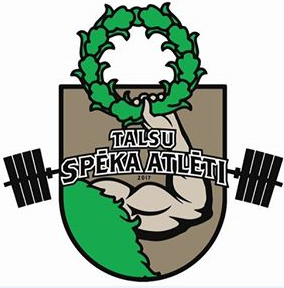 